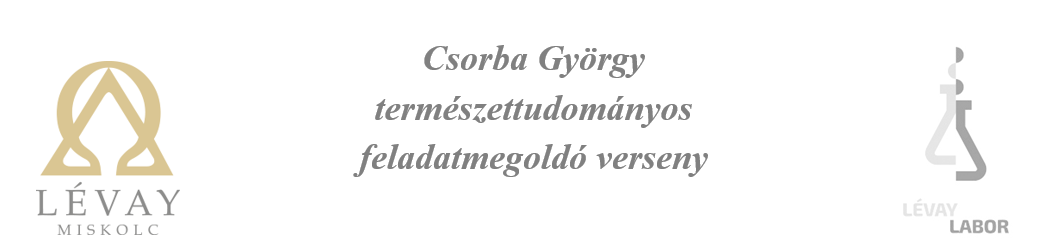 Felhívás!A Lévay József Református Gimnázium és Diákotthon Csorba György Komplex Természettudományos Laboratóriumi Központ huszonötödik alkalommal hirdeti meg a"Csorba György Komplex Természettudományos Feladatmegoldó Verseny"-t
Nevezni lehet 3 fős, nyolcadik évfolyamos csapatokkal, iskolánként több csapat is jelentkezhet.A verseny jellege:	3 levelező forduló, amely projekt feladatot és szaktárgyi 
 	feladatokat tartalmaz	a legjobb csapatoknak döntő, amely hozott projekt 
 	bemutatásából és szaktárgyi feladatokból állA verseny lebonyolítása:	a feladatsorokat az iskola honlapjáról lehet letölteni az  	előző forduló beadási határideje után 	A döntőbe jutott csapatok értesítése postai úton történikNevezési díj:	5000 Ft/ csapat
Értékelés:	A döntőben elért eredmény alapjánDíjazás: természettudományos jellegű jutalom a következő értékben: 	I. hely:	   2 x 25.000.-Ft	II. hely:	1 x 25.000.-Ft	III. hely:	 x 25.000.-Ft	IV. hely:	 x 25.000.-Ft	V. hely:	 x 25.000.-Ft	VI. hely:	 x 25.000.-FtMinden versenyző emléklapot és egyedi ajándékot kap.Eredményhirdetés és iskolai forduló:	2024. február 2.Miskolc, 2023. szeptember 10.		Dr. Ábrám Tibor
 		      Igazgató Tisztelt Kollégák!A Csorba György Komplex Természettudományos Feladatmegoldó Verseny lebonyolításával kapcsolatos fontos információkra szeretnénk felhívni a figyelmüket. A felhívásban megjelent, hogy az idén, az előző évhez hasonlóan, 3 fős nyolcadik évfolyamos csapatoknak hirdetjük meg a versenyt. Egy iskolából több csapat is jelentkezhet.A felhívásban megjelenteknek megfelelően a verseny 4 fordulós, ebből 3 levelezős, a 4. forduló a döntő. Minden forduló tartalmaz szaktárgyi feladatokat és egy mini projektet, közösen megoldandó gyakorlati feladatot. Csak komplex jelentkezést tudunk fogadni, azaz minden tantárgy minden feladata értékelésre kerül. A döntő tartalmazhatnak digitális feladatot is, ezért a jelentkezőknek regisztrálnia kell a Redmenta oldalán (csapatnévvel vagy valamelyik csapattag azonosítható nevével). Ha szeretnének benevezni a versenyre, akkor a letöltött jelentkezési lapot szíveskedjenek kitölteni, és az első forduló megoldásaival együtt iskolánkba eljuttatni, illetve a csorbaverseny@levaygimnazium.hu e-mail címre elküldeni.A nevezési díjat az alábbi bankszámlára kérjük átutalni:Budapest Bank RT : 10102718-09447415-00000002Közlemény : Csorba verseny + az iskola neve Ha több csapatot indítanak, akkor kérjük, együtt utalják.A számlázási címet a nevezési lapon kérjük feltüntetni.A verseny lebonyolításával kapcsolatos időpontok:2023. október 13. A jelentkezési lap és az első forduló beküldési határideje2023. november 7. A második forduló beküldési határideje2023. november 28. A harmadik forduló beküldési határideje2023. december 15. A döntőbe jutottak értesítése, a döntő projekt feladatának közzététele2024. február 2. Döntő és eredményhirdetésA jelentkezési lap, a feladatlap és a jelentkezéshez szükséges információk a www.levay.tirek.hu honlapról tölthetők le.A csapatok a levelezős fordulókon elért eredményeik alapján jutnak a döntőbe.A döntőbe iskolánként csak 2 csapat juthat.A döntőben akadályversenyszerűen szaktárgyi feladatokat oldanak meg a csapatok, amelyek elméleti és gyakorlati részt is tartalmaznak. A feladatok mellett egy elkészített mini projekt bemutatása is része a versenynek.A döntőn elért eredmény alapján hirdetünk végeredményt.Az eredményhirdetés 2024. február 2-án lesz, körülbelül 14.00-kor.Ha bármilyen kérdésük van a versennyel kapcsolatban, akkor felvilágosítást a 46-500-180-es telefonszámon vagy a csorbaverseny@levaygimnazium.hu e-mail címen Kissné Fodor Tímeától kaphatnak.Miskolc, 2023. szeptember 10.	Tisztelettel:	Kissné Fodor Tímea Marianna	versenyszervező